УТВЕРЖДЕН	постановлением администрацииСланцевского муниципального районаот 20.06.2023 № 971-п(приложение) (в редакции от ____________2024  № ___-п)ПОЛОЖЕНИЕо порядке предоставления субсидий субъектам социального предпринимательства для компенсации части затрат, связанных с приобретением оборудованияОбщие положения1.1. Положение о порядке предоставления субсидий субъектам социального предпринимательства для возмещения части затрат, связанных с приобретением оборудования (далее – Положение или Порядок), устанавливает цели, условия и порядок предоставления субсидий субъектам малого и среднего предпринимательства для возмещения части затрат, связанных с приобретением оборудования (далее - субсидия), критерии отбора указанных лиц, а также порядок возврата субсидий в случае нарушения условий их предоставления.В настоящем Положении используются следующие основные понятия:соискатели - субъекты малого и среднего предпринимательства, являющиеся участниками отбора для предоставления субсидии, зарегистрированные и ведущие свою  деятельность на территории Сланцевского муниципального района, и состоящие на налоговом учете в территориальных налоговых органах, претендующие на получение субсидий для компенсации затрат, связанных с приобретением оборудования;субъекты малого и среднего предпринимательства - хозяйствующие субъекты (юридические лица и индивидуальные предприниматели), отнесенные в соответствии с Федеральным законом от 24 июля 2007 года N 209-ФЗ "О развитии малого и среднего предпринимательства в Российской Федерации" (далее - Федеральный закон N 209-ФЗ) к малым предприятиям, в том числе к микропредприятиям, и средним предприятиям, сведения о которых внесены в единый реестр субъектов малого и среднего предпринимательства;субсидия – средства, предоставляемые субъектам малого и среднего предпринимательства в соответствии с пунктом 3.7. раздела 1. Комплекс процессных мероприятий «Развитие и поддержка малого и среднего предпринимательства Сланцевского муниципального района» Плана мероприятий муниципальной программы «Стимулирование экономической активности Сланцевского муниципального района» для компенсации части затрат, связанных с приобретением оборудования (далее – субсидия);получатели субсидии - соискатели, признанные победителями конкурсного отбора;соглашение – договор о предоставлении субсидии, заключённый между администрацией Сланцевского муниципального района (далее – администрация) и соискателем, прошедшим конкурсный отборпо типовой форме, установленной комитетов финансов Ленинградской области;оборудование – основные средства (за исключением зданий, сооружений, земельных участков, автомобилей), сырье, расходные материалы, необходимые для производства продукции и оказания услуг, в том числе для переоборудования транспортных средств и помещений для маломобильных групп населения, в том числе инвалидов.обстоятельства непреодолимой силы (форс-мажор) - чрезвычайные, непредвиденные и непредотвратимые обстоятельства, возникшие в течение реализации договорных обязательств, которые нельзя было разумно ожидать при заключении соглашения, либо избежать или преодолеть, а также находящиеся вне контроля сторон такого соглашения.Иные понятия и термины, используемые в настоящем Порядке, применяются в значениях, определенных действующим законодательством.1.2. Субсидии предоставляются победителям конкурсного отбора (конкурса).1.3. Конкурс на предоставление субсидий субъектам социального предпринимательства в целях возмещения части затрат, связанных с приобретением оборудования проводится в рамках  реализации муниципальной программы «Стимулирование экономической активности Сланцевского муниципального района» (далее – Программа).1.4. Организатором конкурса является администрация Сланцевского муниципального района.1.5. Целью конкурса является определение получателей субсидий.1.6. К участию в конкурсе допускаются подавшие заявку субъекты малого и среднего предпринимательства (соискатели), соответствующие следующим критериям:соискатели, зарегистрированные и ведущие свою деятельность на территории Сланцевского муниципального района,  состоящие на налоговом учете в территориальных налоговых органах, претендующие на получение субсидий для компенсации затрат, связанных с приобретением оборудования, признанным социальными предприятиями, в порядке, установленном в соответствии с частью 3 статьи 24.1 Федерального закона N 209-ФЗ, в том числе с учетом дополнительно установленных в Ленинградской области категорий граждан и видов деятельности в целях признания субъектов малого и среднего предпринимательства социальными предприятиями в соответствии с частью 2 статьи 24.1 Федерального закона N 209-ФЗ  (Приказ комитета по развитию малого, среднего бизнеса и потребительского рынка Ленинградской области от 08.02.2021 № 3), внесенные в единый реестр субъектов малого и среднего предпринимательства;отсутствие сведений о соискателе в реестре недобросовестных поставщиков (подрядчиков, исполнителей), предусмотренном Федеральным законом от 5 апреля 2013 года № 44-ФЗ «О контрактной системе в сфере закупок товаров, работ, услуг для обеспечения государственных и муниципальных нужд»;у соискателя должна отсутствовать просроченная задолженность по денежным обязательствам перед Сланцевским муниципальным районом;соискатели - юридические лица не должны находиться в процессе реорганизации,  ликвидации, в отношении их не введена процедура банкротства, деятельность соискателя не приостановлена в порядке, предусмотренном законодательством Российской Федерации, а соискатели - индивидуальные предприниматели не должны прекратить деятельность в качестве индивидуального предпринимателя;соискатели не должны являться иностранными юридическими лицами, в том числе местом регистрации которых является государство или территория, включенные в утверждаемый Министерством финансов Российской Федерации перечень государств и территорий, используемых для промежуточного (офшорного) владения активами в Российской Федерации (далее - офшорные компании), а также российскими юридическими лицами, в уставном (складочном) капитале которых доля прямого или косвенного (через третьих лиц) участия офшорных компаний в совокупности превышает 25 процентов (если иное не предусмотрено законодательством Российской Федерации). При расчете доли участия офшорных компаний в капитале российских юридических лиц не учитывается прямое и (или) косвенное участие офшорных компаний в капитале публичных акционерных обществ (в том числе со статусом международной компании), акции которых обращаются на организованных торгах в Российской Федерации, а также косвенное участие таких офшорных компаний в капитале других российских юридических лиц, реализованное через участие в капитале указанных публичных акционерных обществ;соискатель не должен получать средства из бюджета Сланцевского муниципального района в соответствии с иными нормативными правовыми актами на цели, установленные Положением;соискатель не должен находиться в перечне организаций и физических лиц, в отношении которых имеются сведения об их причастности к экстремистской деятельности или терроризму;соискатель не должен находится в составляемых в рамках реализации полномочий, предусмотренных главой VII Устава ООН, Советом Безопасности ООН или органами, специально созданными решениями Совета Безопасности ООН, перечнях организаций и физических лиц, связанных с террористическими организациями и террористами или с распространением оружия массового уничтожения;соискатель не является иностранным агентом в соответствии с Федеральным законом «О контроле за деятельностью лиц, находящихся под иностранным влиянием»;отсутствие невыполненных обязательств перед администрацией за три предшествующих года, в том числе нарушений порядка и условий оказания поддержки, нецелевого использования субсидии, непредставления сведений о хозяйственной деятельности;обеспечение соискателем софинансирования расходов, связанных с приобретением оборудования, в размере не менее 5 процентов от размера подтвержденных расходов на вышеуказанное оборудование.у соискателя на дату подачи заявки должна отсутствовать неисполненная обязанность по уплате налогов, сборов, страховых взносов, пеней, штрафов, процентов, подлежащих уплате в соответствии с законодательством Российской Федерации о налогах и сборах, или в случае ее наличия она должна быть погашена на дату заседания комиссии с представлением подтверждающих документов в порядке, определенном пунктом 3.2 настоящего Порядка.1.7. Субсидирование части затрат, связанных с приобретением оборудования субъектов социального предпринимательства, прошедших конкурсный отбор, осуществляется за счёт средств бюджета Сланцевского муниципального района, в пределах объёма, предусмотренного Программой.2. Условия предоставления субсидий2.1. 	Субсидии предоставляются по результатам конкурсного отбора среди соискателей, проводимого администрацией Сланцевского муниципального района.К участию в конкурсном отборе допускаются субъекты малого и среднего предпринимательства (соискатели), за исключением субъектов малого и среднего предпринимательства, указанных в частях 3 и 4 статьи 14 Федерального закона от 24 июля 2007 года N 209-ФЗ "О развитии малого и среднего предпринимательства в Российской Федерации", при соблюдении условий указанных в пункте 1.6. и в соответствии с пунктом 3.2 настоящего Положения;2.1.1. Общими условиями предоставления субсидии являются:соответствие получателя условиям и требованиям, установленным в пунктах 2.1 настоящего Положения;заключение соглашения о предоставлении субсидии между Администрацией и получателем субсидии по форме согласно приложению № 3 к настоящему Положению;согласие получателя на проведение Главным распорядителем и органом государственного (муниципального) финансового контроля проверок соблюдения получателем условий и порядка предоставления субсидий;отсутствие получателя в реестре недобросовестных поставщиков;отсутствие получателя в реестре дисквалифицированных лиц;отсутствие получателя в перечне организаций и физических лиц, в отношении которых имеются сведения об их причастности к экстремистской деятельности или терроризму, либо из перечня организаций и физических лиц, связанных с террористическими организациями и террористами или с распространением оружия массового уничтожения.2.2. Субсидии, указанные в разделе 1 настоящего Положения, могут быть предоставлены по одному договору купли-продажи оборудования. Кроме того, договор не может быть заключен между хозяйствующим субъектом, с родителями, детьми,  супругами и членами семьи.2.3. При достаточности средств бюджета, предусмотренных Программой на цели оказания финансовой поддержки данного вида, в последнюю очередь допускается предоставление одному и тому же соискателю субсидий для компенсации части затрат, связанных с приобретением оборудования, по второму договору купли-продажи оборудования (и последующим договорам), с учетом ограничений, установленных пунктом 2.1 и 2.5 настоящего Положения.2.4. Субсидии не могут быть предоставлены, если финансовая поддержка на компенсацию затрат, указанных в заявке соискателя, уже оказывалась из средств бюджетов Ленинградской области, Сланцевского муниципального района и (или) Сланцевского городского поселения, в том числе в рамках других государственных (муниципальных) программ, и при этом эти затраты соискателя на предусмотренные разделом 1 настоящего Положения цели были компенсированы в полном объеме.2.5. Не допускается повторное предоставление субсидии по договору (договорам), по которому ранее были компенсированы затраты (в полном объеме или в части)  по платежным документам, подтверждающим произведенные затраты.2.6. В случае нарушения условий, установленных при предоставлении субсидии, возврат субсидии в бюджет Сланцевского муниципального района производится получателем данной субсидии в добровольном порядке в месячный срок с момента выявления нарушений. Если по истечении указанного срока получатель субсидии отказывается возвращать субсидию, взыскание денежных средств осуществляется в судебном порядке в рамках исполнительного производства.2.7. Главный распорядитель бюджетных средств, предоставляющий субсидию, осуществляет проверку соблюдения Получателем порядка и условий предоставления субсидий, в сроки установленные Планом проверок соблюдения получателями субсидий условий, целей и порядка предоставления субсидий.Случаи и сроки (периодичность) проведения проверок указываются в соглашении, заключенном между главным распорядителем бюджетных средств и получателем субсидии.3. Организация, подготовка и порядок проведения конкурса3.1. Для проведения конкурсного отбора администрация Сланцевского муниципального района формирует комиссию для рассмотрения и оценки заявок среди соискателей (далее - комиссия).В состав комиссии  входят сотрудники администрации, представители (по согласованию) совета депутатов Сланцевского муниципального района, некоммерческих организаций предпринимателей, Фонда поддержки малого и среднего предпринимательства муниципального образования Сланцевский муниципальный район Ленинградской области «Социально-деловой центр» (далее – Фонд «Социально-деловой центр»).Решение о проведении конкурсного отбора принимается администрацией Сланцевского муниципального района и оформляется в виде правового акта администрации Сланцевского муниципального района.Объявление о проведении конкурсного отбора получателей субсидии администрация Сланцевского муниципального района размещает на официальном сайте Администрации Сланцевского муниципального района в сети «Интернет» (www.slanmo.ru) (далее – объявление).Объявление о проведении конкурсного отбора получателей субсидии (далее - объявление) с указанием:а) сроков проведения конкурсного отбора, а также при необходимости информацию о возможности проведения нескольких этапов отбора с указанием сроков и порядка их проведения;б) даты начала подачи и окончания приема заявок соискателей, при этом дата окончания приема заявок не может быть ранее 30-го календарного дня, следующего за днем размещения объявления о проведении отбора;в) наименование, место нахождения, почтовый адрес, адрес электронной почты главного распорядителя бюджетных средств;г) результат (результаты) предоставления субсидии, а также характеристику (характеристики) результата (при ее установлении);д) доменное имя и (или) указатели страниц государственной информационной системы в сети «Интернет»;е) требования к соискателям, определенные в соответствии с пунктом 2.5. настоящего Положения, и к перечню документов, представляемых участниками отбора для подтверждения соответствия указанным требованиям;ж) категории получателей субсидий и критерии оценки, показатели критериев оценки;з) порядок подачи соискателям заявок и требования, предъявляемые к форме и содержанию заявок;и) порядок отзыва заявок, порядок их возврата, определяющий в том числе основания для возврата заявок, порядок внесения изменений в заявки;к) правила рассмотрения и оценки заявок;л) порядок возврата заявок на доработку;м) порядок отклонения заявок, а также информацию об основаниях их отклонения;н) порядок оценки заявок, включающий критерии оценки, показатели критериев оценки, сведения, документы и материалы, подтверждающие такую информацию, минимальный проходной балл, который необходимо набрать по результатам оценки заявок участникам отбора для признания их победителями отбора, сроки оценки заявок, а также информацию об участии комиссии в оценке заявок;о) объем распределяемой субсидии в рамках отбора, порядок расчета размера субсидии, установленный правовым актом, правила распределения субсидии по результатам отбора, которые могут включать максимальный, минимальный размер субсидии, предоставляемой победителю (победителям) отбора, а также предельное количество победителей отбора;п) порядок предоставления участникам отбора разъяснений положений объявления о проведении отбора, даты начала и окончания срока такого предоставления;р) срок, в течение которого победитель (победители) отбора должен подписать соглашение;с) условия признания победителя (победителей) отбора уклонившимся от заключения соглашения;т) сроки размещения протокола подведения итогов отбора (документа об итогах отбора) на едином портале и на официальном сайте главного распорядителя бюджетных средств в сети «Интернет», которые не могут быть позднее 14-го календарного дня, следующего за днем определения победителя отбора.Конкурсный отбор может быть отменен в случае принятия администрацией Сланцевского муниципального района решения об отмене проведения конкурсного отбора.Объявление об отмене проведения конкурсного отбора с информацией о причинах отмены отбора размещается на официальном сайте администрации Сланцевского муниципального района в информационно-телекоммуникационной сети «Интернет» не позднее чем за один рабочий день до даты окончания срока подачи заявок участниками отбора.Отбор получателей субсидии считается отмененным со дня размещения объявления о его отмене на официальном сайте администрации Сланцевского муниципального района в сети «Интернет» (www.slanmo.ru) объявление о проведении конкурсного отбора получателей субсидии объявление о проведении конкурсного отбора получателей субсидии.В случае отсутствия заявок, поданных до истечения срока подачи заявок, или
в случае отклонения комиссией всех заявок отбор признается несостоявшимся.Разъяснение положений объявления может быть получено соискателем путем направления в администрацию соответствующего обращения.Разъяснение положений объявления осуществляется секретарем комиссии в течение пяти рабочих дней со дня получения обращения. Обращение может быть направленоне позднее, чем за пять рабочих дней до дня окончания срока приема заявок, указанного в объявлении.3.2. Для участия в конкурсе:3.2.1. Соискатели, претендующие на получение субсидии в соответствии с п. 1.6. настоящего Положения, представляют в конкурсную комиссию следующие документы:- заявление на участие в конкурсе по форме согласно приложению № 1 к настоящему Положению с приложениями, содержащими сведения о соискателе и о его хозяйственной деятельности;- копию учредительных документов, заверенные подписью и печатью (при наличии) соискателя; - справку об отсутствии задолженности по выплате заработной платы работников на последнюю отчетную дату, заверенную подписью и печатью (при наличии) соискателя;- копии платежных поручений с отметкой банка и(или) копии иных платежных документов, заверенные подписью и печатью  (при наличии) соискателя, а также копии первичных документов, заверенные подписью и печатью (при наличии) соискателя, подтверждающих затраты с приложением перечня затрат по форме согласно Приложению А к заявлению;- копию документа, удостоверяющего личность соискателя (его представителя);- банковские реквизиты с указанием расчетного счета соискателя для перечисления субсидии, заверенные подписью и печатью (при наличии) соискателя;- согласие на обработку персональных данных по форме согласно приложению № 6 к настоящему Положению;- отчет 1-ЛЕНОБЛ (согласно постановления администрации Сланцевского муниципального района от 02 апреля  2018 г. № 394-п) за последний отчетный период по форме согласно приложению № 5 к настоящему Положению;- справку произвольной формы с обязательствами о выплате заработной платы работникам не ниже размера, установленного региональным соглашением о минимальной заработной плате в Ленинградской области и о недопущении образования задолженности по выплате заработной платы работникам в течение 1 года после предоставления субсидии;- справку произвольной формы с обязательством получателя субсидии о непредставлении оборудования в аренду, лизинг, безвозмездное пользование в течение 1 года после предоставления субсидии;- документы (материалы), подтверждающие ведение деятельности в соответствии с Приказом комитета по развитию малого, среднего бизнеса и потребительского рынка Ленинградской области от 08.02.2021 № 3, в том числе учебные материалы, фотоотчеты, подтверждающие проведение мероприятий и другое;- справку произвольной формы с обязательством о наличии оборудования в собственности соискателя.3.2.2. При приеме конкурсной заявки секретарем конкурсной комиссии запрашиваются в порядке информационного взаимодействия с другими органами государственной власти и организациями:- сведения из Единого реестра субъектов малого и среднего предпринимательства;- выписка из Единого государственного реестра юридических лиц или Единого государственного реестра индивидуальных предпринимателей, полученная с официального сайта Федеральной налоговой службы Российской Федерации с использованием сервиса "Сведения о государственной регистрации юридических лиц, индивидуальных предпринимателей, крестьянских (фермерских) хозяйств";- сведения о наличии (отсутствии) задолженности по уплате налогов, сборов, страховых взносов, пеней, штрафов, процентов, через запрос в Федеральную налоговою службу Российской Федерации;- сведения о дисквалифицированных руководителе, или участнике отбора, являющегося юридическим лицом, об индивидуальном предпринимателе полученные с официального сайта Федеральной налоговой службы Российской Федерации в реестре дисквалифицированных лиц (https://service.nalog.ru/disqualified.do);- сведения о фактах деятельности юридических лиц, индивидуальных предпринимателей и иных субъектов экономической деятельности (Федресурса), составной частью которого является Единый федеральный реестр сведений о банкротстве (ЕФРСБ), юридически значимые сведения о фактах деятельности субъектов малого предпринимательства проверяет на сайте Единого федерального реестра юридически значимых – участников отбора (https://fedresurs.ru/).- сведения об их причастности к экстремистской деятельности или терроризму, либо об их причастности к распространению оружия массового уничтожения, из перечня организаций и физических лиц, в отношении которых имеются сведения об их причастности к экстремистской деятельности или терроризму, либо из перечня организаций и физических лиц, связанных с террористическими организациями и террористами или с распространением оружия массового уничтожения Федеральной службы по финансовому мониторингу (Росфинмониторинг) (https://www.fedsfm.ru/documents/terrorists-catalog-portal-act);- сведения об их причастности к экстремистской деятельности или терроризму, либо об их причастности к распространению оружия массового уничтожения, из перечня организаций и физических лиц, в отношении которых имеются сведения об их причастности к экстремистской деятельности или терроризму, либо из перечня организаций и физических лиц, связанных с террористическими организациями и террористами или с распространением оружия массового уничтожения Федеральной службы по финансовому мониторингу (Росфинмониторинг) (https://www.fedsfm.ru/documents/terrorists-catalog-portal-act)(при наличии).сведения из реестра иностранных агентов на официальном сайте Министерства юстиции Российской Федерации в информационно-телекоммуникационной сети «Интернет» (www.minjust.gov.ru) (при наличии).Также при приеме конкурсной заявки секретарем конкурсной комиссии проверяется на официальном сайте Единой информационной системы в сфере закупок в сети "Интернет" (www.zakupki.gov.ru) отсутствие получателя в реестре недобросовестных поставщиков (https://fedresurs.ru/).В случае наличия задолженности по уплате налогов, сборов, страховых взносов, пеней, штрафов, процентов секретарь конкурсной комиссии в течение одного рабочего дня с даты получения ответа из Федеральной налоговой службы Российской Федерации уведомляет соискателя о наличии такой задолженности. Соискатели вправе дополнительно представить секретарю конкурсной комиссии до проведения заседания конкурсной комиссии или в конкурсную комиссию копии документов, подтверждающих уплату задолженности, заверенные подписью и печатью (при наличии) соискателя (задолженность должна быть погашена до даты заседания комиссии). Указанные документы и сведения прикладываются к конкурсной заявке соискателя3.3. Документы, указанные в пункте 3.2.1 настоящего Положения, представляются в конкурсную комиссию лично соискателем или лицом, действующим по доверенности. При подаче заявления необходимо иметь при себе документ, удостоверяющий личность.3.4. Секретарь конкурсной комиссии начинает прием заявок на следующий рабочий день после даты размещения объявления о проведении конкурсного отбора, в котором указывается срок окончания приема конкурсных заявок.Рассмотрение конкурсной комиссией заявок осуществляется в течение пяти рабочих дней со дня окончания срока приема заявок.3.5. Секретарь конкурсной комиссии проверяет полноту и соответствие представленных документов требованиям, указанным в пункте 3.2 настоящего Положения, регистрирует заявку в Журнале регистрации заявок субъектов малого и среднего предпринимательства (соискателей) на участие в конкурсном отборе по форме согласно приложению № 2 к настоящему Положению.Основанием для отклонения конкурсной комиссией заявки является представление документов не в полном объеме, их несоответствие и(или) несоответствие соискателя субсидии требованиям настоящего Положения, а также неявка на заседание конкурсной комиссии соискателя либо лица, уполномоченного в соответствии с действующим законодательством представлять интересы соискателя. Соискатель может внести изменения в зарегистрированную конкурсную заявку или отозвать ее путем письменного уведомления конкурсной комиссии с изложением обоснованных причин до дня проведения конкурсного отбора.Изменения к конкурсной заявке, внесенные соискателем, являются неотъемлемой частью основной конкурсной заявки.Информация о соответствии или несоответствии конкурсных заявок и соискателей требованиям настоящего Положения доводится секретарем конкурсной комиссии на заседании комиссии.Отклонение заявки соискателя не препятствует повторной подаче заявки после устранения причин отказа.Соискатель несет ответственность за подлинность документов и достоверность сведений, представленных в конкурсную комиссию в соответствии с законодательством Российской Федерации. Основаниями для отказа получателю субсидии в предоставлении субсидии являются:несоответствие представленных получателем субсидии документов требованиям, определенным пункте 3.2 настоящего Порядка, или непредставление (представление не в полном объеме) указанных документов;установление факта недостоверности представленной получателем субсидии информации;подача соискателем заявки после даты и(или) времени, определенных для подачи заявок;несоответствие соискателя категориям и критериям (условиям), установленным в пункте 1.6 настоящего Положения.3.6. Заявка соискателя рассматривается на заседании конкурсной комиссии в присутствии соискателя. В случае необходимости конкурсная комиссия вправе:- потребовать от соискателя представить дополнительные документы, информацию и разъяснения;- провести проверку наличия приобретенного оборудования до момента заключения соглашения. По результатам проверки составляется акт и принимается решение о предоставлении субсидии или отказе в предоставлении субсидии.3.7. Решения об утверждении результатов оценки заявок соискателей, о признании соискателей прошедшими конкурсный отбор (победителями конкурса) и не прошедшими конкурсный отбор, о предоставлении субсидии, об отклонении заявки или о необходимости получения дополнительной информации о деятельности соискателя принимается простым большинством голосов членов конкурсной комиссии. При равенстве голосов "за" и "против" решающим является голос председательствующего комиссии. 3.8. Для определения победителей конкурсного отбора осуществляется оценка соискателей по системе балльных оценок с учетом критериев:а) наличие материальной базы:наличие у соискателя договора аренды нежилого помещения на срок менее одного года на дату подачи заявки - 0 баллов;наличие у соискателя договора аренды нежилого помещения, зарегистрированного в установленном порядке, на срок менее трех лет на дату подачи заявки - 5 баллов;наличие у соискателя договора аренды нежилого помещения, зарегистрированного в установленном порядке, на три года и более с даты подачи заявки - 10 баллов;наличие права собственности на нежилое помещение - 15 баллов;б) доля средств, предусмотренных на финансовое обеспечение расходов на оборудование в общем объеме расходов составляет 5 процентов - 5 баллов, от 5 процентов до 10 процентов - 10 баллов; свыше 10 процентов - 15 баллов;в) наличие в проекте соискателя показателя по увеличению среднесписочной численности работников в году, следующем за годом предоставления гранта, по отношению к значению среднесписочной численности работников за год, предшествующий году подачи заявки:на одну единицу - 5 баллов;на две единицы - 10 баллов;на три и более единиц - 15 баллов.Секретарь комиссии суммирует баллы по всем указанным критериям, набранные каждым соискателем баллы заносит оценки (баллы), в ведомость оценок и ведомость подписывается членами комиссии, эти данные являются приложением к протоколу. Секретарь конкурсной комиссии осуществляет расчет размеров субсидий для представления в конкурсную комиссию в зависимости от количества участвующих в конкурсном отборе соискателей, размера запрашиваемых ими сумм, и объема предусмотренных на реализацию мероприятия средств:а) в случае если совокупный объем средств, запрашиваемых всеми соискателями в рамках проводимой конкурсной комиссии, превышает объем нераспределенных бюджетных средств, в рамках проводимой конкурсной комиссии, размер субсидии определяется следующим образом: - сначала соискателю набравшему наибольшее количество баллов или соискателям, набравшим наибольшее равное количество баллов;- затем (в пределах оставшегося нераспределенным объема бюджетных ассигнований на предоставление субсидий) по следующей формуле: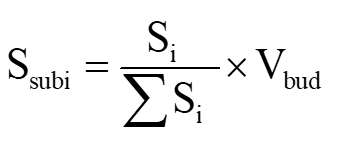 где: Ssubi -размер субсидии, предоставляемой соискателю, рублей; итоговое значение расчетного лимита рассчитывается в рублях с округлением до целых рублей; Si - максимальный размер субсидии для данного соискателя, исчисленный исходя из документально подтвержденных затрат и ограничений, предусмотренных пунктом 4.5. настоящего Порядка, рублей;∑ Si -совокупный объем средств, запрашиваемых всеми получателями субсидии (за вычетом средств, одобренных соискателю, набравшему наибольшее количество баллов, или соискателям, набравшим наибольшее равное количество баллов) в рамках проводимой конкурсной комиссии, рублей; Vbud -объем нераспределенных бюджетных средств, в рамках проводимой конкурсной комиссии, рублей; В случае, если все соискатели набрали одинаковое количество баллов, распределение субсидии осуществляется в порядке регистрации заявок в журнале регистрации заявок.б) в случае, если совокупный объем средств, запрашиваемых всеми соискателями в рамках проводимой конкурсной комиссии, меньше объема нераспределенных бюджетных средств в рамках проводимой Конкурсной комиссии, размер субсидии определяется по следующей формуле:Ssubi = SiРазмеры исчисленных субсидий фиксируются в протоколе заседания Конкурсной комиссии.3.9. Решение о признании соискателей, прошедших конкурсный отбор (победителями конкурса), имеющими право на получение субсидии, о признании соискателей не прошедшими конкурсный отбор принимается конкурсной комиссией на основании размеров исчисленных субсидий.Размер предоставляемой субсидии (финансовой поддержки), определяется в порядке, установленном пунктом 3.8. настоящего Положения, с учетом ограничений, установленных в пунктах 2.2 и 2.3 настоящего Положения.3.10. В случае если на заседании конкурсной комиссии между победителями конкурсного отбора не в полном объеме распределены средства, предусмотренные на реализацию мероприятия, Конкурсная комиссия объявляет новый прием заявок для проведения конкурсного отбора в соответствии с пунктом 3.1 настоящего Положения. 3.11. Заседания конкурсной комиссии проводятся не ранее 30 календарных дней с даты опубликования, в средствах массовой информации (объявления) о проведении конкурсного отбора.3.12. Заседания конкурсной комиссии созываются для рассмотрения заявлений и документов, представленных одним или несколькими соискателями. 3.13. Заседание конкурсной комиссии считается правомочным, если в нём принимает участие более половины членов конкурсной комиссии.3.14. Решение конкурсной комиссии о предоставлении субсидий оформляются протоколом. На основании протокола издается правовой акт администрации Сланцевского муниципального района с указанием соискателей и размеров, предоставляемых им субсидий в течение трех рабочих дней с даты заседания конкурной комиссии.Победителям конкурсного отбора в течение семи рабочих дней направляется соответствующее уведомление (по требованию).3.15. Секретарь конкурсной комиссии извещает победителей конкурса о необходимости оформления и подписания соглашения с администрацией о предоставлении субсидии по форме согласно приложению № 3 к настоящему Положению.3.16. Условия и сроки перечисления субсидии, порядок предоставления документов финансовой отчётности о целевом использовании субсидии, порядок возврата субсидии в случае нарушения условий её предоставления предусматриваются соглашением о предоставлении субсидии.4. Порядок предоставления субсидий победителям конкурса4.1. С субъектом малого (среднего) предпринимательства (индивидуальным предпринимателем или юридическим лицом), признанным победителем конкурса, администрация заключает в соответствии с условиями настоящего Положения соглашение о предоставлении субсидии с обязательным включением в соглашение условия, обязывающего победителя конкурса представлять в администрацию отчетность: показатели хозяйственной деятельности получателя по форме согласно приложению № 4 к настоящему Положению (приложение № 1 к соглашению); отчет 1-ЛЕНОБЛ по форме согласно приложению № 5 к настоящему Положению (приложения № 2 к соглашению).4.2. Соглашение предусматривает следующие условия:- сохранить статус социального предпринимательства в течение года с момента получения субсидии;- обязательство получателя субсидии по организации учета и представлению отчетности в администрацию в срок не позднее 10 февраля года, следующего за годом предоставления субсидии и последующего года по формам, установленным соглашением о предоставлении субсидии;- обязательство о проведении администрацией, проверок соблюдения условий, целей и Положения;- согласие получателя субсидии на осуществление главным распорядителем и органом государственного финансового контроля проверок соблюдения получателем субсидии условий, целей и Положения;- обязательство получателя субсидии о недопущении образования задолженности по выплате заработной платы работникам в течение года с момента получения субсидии;- обязательство получателя субсидии о выплате заработной платы работникам не ниже размера, установленного региональным соглашением о минимальной заработной плате в Ленинградской области в течение года с момента получения субсидии;- обязательство получателя субсидии о недопущении задолженности по платежам в бюджеты всех уровней бюджетной системы Российской Федерации и государственные внебюджетные фонды в течение года с момента получения субсидии;- обязательство получателя субсидии по возврату предоставленных средств в случае невыполнения условий настоящего Положения;- обязательство получателя субсидии по осуществлению хозяйственной деятельности в течение года с момента получения субсидии;- обязательство получателя субсидии не отчуждать приобретенное оборудование за счет средств субсидии и за счет собственных средств, в части софинансирования, в том числе не предоставлять его в аренду, лизинг, сублизинг, безвозмездное пользование в течение года с даты заключения соглашения;4.3. Соглашение должно быть заключено не позднее пяти рабочих дней после принятия правового акта о предоставлении субсидии.4.4. В случае отказа победителя конкурсного отбора от заключения соглашения о предоставлении субсидии, либо нарушения срока заключения соглашения, указанного в пункте 4.3 настоящего Положения, администрация Сланцевского муниципального района объявляет о приеме заявок на общую сумму средств, подлежавших перечислению по таким соглашениям.4.5. Субсидии предоставляются для возмещения части затрат, связанных с приобретением оборудования в размере не более 95 процентов от документально подтвержденных затрат,  но не более 15 тыс. рублей.4.6. Основанием для перечисления субсидий на расчетный счет победителя конкурсного отбора является соглашение, заключенное администрацией с победителем конкурсного отбора.Субсидия перечисляется на расчетный счет, указанный соискателем в соглашении, в течение 10 рабочих дней после принятия правового акта предоставления субсидии.4.7. Главный распорядитель и орган государственного финансового контроля проводит проверки соблюдения получателями субсидий условий, целей и порядка предоставления субсидий.4.8. При установлении по итогам проверок, проведенных администрацией, факта нарушения получателем субсидии Положения и условий предоставления субсидии, на следующий день после дня проверки составляется уведомления об устранении нарушений и выдается получателю лично или направляются по почте.На основании уведомления об устранении нарушений в течение 30 календарных дней с даты получения получателей субсидии указанного требования, получатель предоставляет подтверждение об устранении нарушения или осуществляет возврат средств в бюджет.В случае неустранения нарушения получателем субсидии Положения и условий предоставления субсидии или не осуществления возврата денежных средств в добровольном порядке, администрация осуществляет взыскание денежных средств в судебном порядке.Приложение № 1к ПоложениюПредседателю конкурсной комиссии приадминистрации Сланцевскогомуниципальногорайона _______________от_________________Прошу  предоставить  субсидию  в размере ___________________ для возмещения части затрат субъектам социального предпринимательства, связанных с приобретением оборудования, в соответствии с подтверждающими документами.Сообщаю, что _________________________________________________________:(наименование организации, индивидуального предпринимателя)относится к субъектам малого и среднего предпринимательства, признанным социальным предприятием, в порядке, установленном Федеральнымзаконом от 24 июля 2007 года N 209-ФЗ «О развитии малого и среднего предпринимательства в Российской Федерации» и Приказом комитета по развитию малого, среднего бизнеса и потребительского рынка Ленинградской области от 08.02.2021 № 3, осуществляющим деятельность в сфере социального предпринимательства на территории Сланцевского муниципального района и состоящим на налоговом учете в территориальных налоговых органах Ленинградской области  (далее - Федеральный закон N 209-ФЗ);отсутствует в реестре недобросовестных поставщиков;не имеет невыполненных обязательств перед администрацией Сланцевского муниципального района за три предшествующих года, в том числе нарушений порядка и условий оказания поддержки, нецелевого использования субсидии, непредставления сведений о хозяйственной деятельности;не имеет просроченной задолженности по возврату в бюджеты Сланцевского муниципального района субсидий, грантов, бюджетных инвестиций, предоставленных в том числе в соответствии с иными правовыми актами, а также иной просроченной (неурегулированной) задолженности по денежным обязательствам перед Сланцевским муниципальным районом;не находится в процессе реорганизации, ликвидации, не введена процедура банкротства, деятельность не приостановлена в порядке, предусмотренном законодательством Российской Федерации/не прекратил деятельность в качестве индивидуального предпринимателя;не является иностранным юридическим лицом, в том числе местом регистрации которого является государство или территория, включенные в утверждаемый Министерством финансов Российской Федерации перечень государств и территорий, используемых для промежуточного (офшорного) владения активами в Российской Федерации (далее - офшорные компании), а также российским юридическим лицом, в уставном (складочном) капитале которого доля прямого или косвенного (через третьих лиц) участия офшорных компаний в совокупностипревышает 25 процентов (если иное не предусмотрено законодательством Российской Федерации). При расчете доли участия офшорных компаний в капитале российских юридических лиц не учитывается прямое и(или) косвенное участие офшорных компаний в капитале публичных акционерных обществ (в том числе со статусом международной компании), акции которых обращаются на организованных торгах в Российской Федерации, а также косвенное участие таких офшорных компаний в капитале других российских юридических лиц, реализованное через участие в капитале указанных публичных акционерных обществ;не находится в перечне организаций и физических лиц, в отношении которых имеются сведения об их причастности к экстремистской деятельности или терроризму;не находится в составляемых в рамках реализации полномочий, предусмотренных главой VII Устава ООН, Советом Безопасности ООН или органами, специально созданными решениями Совета Безопасности ООН, перечнях организаций и физических лиц, связанных с террористическими организациями и террористами или с распространением оружия массового уничтожения;не является иностранным агентом в соответствии с Федеральным законом
«О контроле за деятельностью лиц, находящихся под иностранным влиянием»;не получал средства из местного бюджета в соответствии с иными нормативными правовыми актами на цели, установленные Порядком предоставления субсидий субъектам малого и среднего предпринимательства, а также физическим лицам, применяющим специальный налоговый режим "Налог на профессиональный доход" (далее - Положения);не имеет неисполненной обязанности по уплате налогов, сборов, страховых взносов, пеней, штрафов, процентов, подлежащих уплате в соответствии с законодательством Российской Федерации о налогах и сборах;затраты по прилагаемым к настоящему заявлению платежным документам ранее не возмещались (в полном объеме или частично) из бюджета любого уровня;обязуется обеспечить софинансирование расходов в сфере социального предпринимательства, в размере не менее 5 процентов от размера расходов, предусмотренных на приобретение оборудования, указанного в 1.1. Положения.выплачивает заработную плату работникам (при наличии работников) не ниже размера, установленного региональным  соглашением  о  минимальной  заработной плате в Ленинградской области;не имеет неисполненной обязанности по уплате налогов, сборов, страховых взносов, пеней, штрафов, процентов, подлежащих уплате в соответствии с законодательством Российской Федерации о налогах и сборах (на дату подачи заявки);Я осведомлен(-а) о том, что несу ответственность за подлинность предоставленных в Конкурсную комиссию документов в соответствии с законодательством Российской Федерации.Даю согласие  на обработку моих персональных данных в целях, получения финансовой поддержки, а также на публикацию (размещение) на официальном сайте администрации по адресу www.slanmo.ru информации об участнике отбора, связанной с соответствующим отбором.Осведомлен (осведомлена) о том, что несу ответственность за достоверность
и подлинность представленных в комиссию документов и  сведений  в соответствии с законодательством Российской Федерации.Приложения:  "____" _______________ 202__ года		______________________ (подпись)Место печатиПриложение 1к Заявлению...(Форма)Информация о соискателепо состоянию на "__" ____________ 20__ года(на дату подачи заявления)Приложение Ак Заявлению… (Форма 1)ПЕРЕЧЕНЬ ЗАТРАТПриложение 2к Заявлению...(Форма)Приложение № 2к Положению…(Форма)Журнал регистрациизаявок субъектов социального предпринимательства (соискателей) на участие в конкурсном отбореПриложение № 3к Положению…(Примерная форма)Соглашение № _______между главным распорядителем средств и юридическим лицом (за исключением государственных учреждений), индивидуальным предпринимателем (субъектом социального предпринимательства), о предоставлении субсидий для возмещения части затрат, связанных с приобретением оборудования г. Сланцы	"____" ______________20___ г.Администрация муниципального образования Сланцевский муниципальный район Ленинградской области от имени муниципального образования Сланцевский муниципальный район Ленинградской области, именуемая в дальнейшем «Главный распорядитель», в лице ____________________ ____________________________, действующего на основании Устава, с одной стороны, и _____________________________________________________________________________________(наименование юридического лица; фамилия, имя, отчество индивидуального предпринимателя, физического лица)именуемый в дальнейшем «Получатель», в лице ___________________________________________________________________________________(наименование должности, фамилия, имя, отчество лица, представляющего Получателя)действующего на основании___________________________________________________________________________________)(Устав для юридического лица, свидетельство о государственной регистрации (№, дата) для индивидуального предпринимателя, паспорт для физического лица, доверенность)с другой стороны, далее именуемые «Стороны», в соответствии с Бюджетным кодексом Российской Федерации, решением совета депутатов Сланцевского муниципального района от _________ № _____-рсд «О бюджете муниципального образования Сланцевский муниципальный район Ленинградской области на ____ год и на плановый период 20____-20____ годов», Положением о порядке предоставления субсидий субъектам социального предпринимательства для компенсации части затрат, связанных с приобретением оборудования (далее – Положение), утверждённом постановлением администрации Сланцевского муниципального района ______________ в рамках реализации муниципальной программы «Стимулирование экономической активности Сланцевскогомуниципального района»  заключили настоящее соглашение (далее - Соглашение) о нижеследующем.I. Предмет Соглашения1.1.	Предметом настоящего Соглашения является предоставление Получателю из местного бюджета Сланцевского муниципального района в 20___ году субсидии в рамках муниципальной программы «Стимулирование экономической активности Сланцевского муниципального района» для компенсации части затрат, связанных с приобретением оборудования,  в соответствии с Положением (далее - субсидии).II. Размеры субсидий2.1.	Главный распорядитель предоставляет Получателю субсидию в размере ___ (______) рублей __ копеек, за счет средств бюджета Сланцевского муниципального района.III. Условия предоставления субсидийСубсидии предоставляются при выполнении следующих условий:3.1.	Получатель относится к категории юридических лиц (индивидуальных предпринимателей), имеющих право на получение субсидий, соответствует критериям отбора, установленным Порядком.	3.2.	На момент заключения Соглашения, Получатель:3.2.1.	Не имел задолженности по налогам, сборам и иным обязательным платежам в бюджеты бюджетной системы Российской Федерации, срок исполнения по которым наступил в соответствии с законодательством Российской Федерации.3.2.2.	Не имел просроченной задолженности по возврату в бюджеты Российской Федерации, субсидий и бюджетных инвестиций, иной просроченной задолженности перед бюджетами Российской Федерации. 3.2.3.	Не находился в процессе реорганизации, ликвидации, банкротства и не имеет ограничений на осуществление хозяйственной деятельности.3.2.4.	Не являлся иностранными юридическими лицами, в том числе местом регистрации которых является государство или территория, включенные в утверждаемый Министерством финансов Российской Федерации перечень государств и территорий, используемых для промежуточного (офшорного) владения активами в Российской Федерации (далее - офшорные компании), а также российскими юридическими лицами, в уставном (складочном) капитале которых доля прямого или косвенного (через третьих лиц) участия офшорных компаний в совокупности превышает 25 процентов (если иное не предусмотрено законодательством Российской Федерации). При расчете доли участия офшорных компаний в капитале российских юридических лиц не учитывается прямое и (или) косвенное участие офшорных компаний в капитале публичных акционерных обществ (в том числе со статусом международной компании), акции которых обращаются на организованных торгах в Российской Федерации, а также косвенное участие таких офшорных компаний в капитале других российских юридических лиц, реализованное через участие в капитале указанных публичных акционерных обществ. 3.2.5.	Не получал средств из бюджетов Российской Федерации, в соответствии с иными нормативными правовыми актами Российской Федерации, помимо Положения, на цели, аналогичные целям предоставления субсидии, указанным в Приложении 1 к настоящему Соглашению (далее – цели предоставления субсидии).3.2.6. Не включен в реестр недобросовестных поставщиков.3.2.7. Не включен в реестре дисквалифицированных лиц.3.2.8. Не включенв перечне организаций и физических лиц, в отношении которых имеются сведения об их причастности к экстремистской деятельности или терроризму, либо из перечня организаций и физических лиц, связанных с террористическими организациями и террористами или с распространением оружия массового уничтожения.3.2.9. Не находится в составляемых в рамках реализации полномочий, предусмотренных главой VII Устава ООН, Советом Безопасности ООН или органами, специально созданными решениями Совета Безопасности ООН, перечнях организаций и физических лиц, связанных с террористическими организациями и террористами или с распространением оружия массового уничтожения.3.2.10. Является иностранным агентом в соответствии с Федеральным законом «О контроле за деятельностью лиц, находящихся под иностранным влиянием»;3.2.11. Не иметь невыполненных обязательств перед Администрацией Сланцевского муниципального района, в том числе соискатель не признан совершившим нарушение порядка и условий оказания поддержки менее одного года до даты подачи заявки, за исключением случая более раннего устранения соискателем такого нарушения при условии соблюдения им срока устранения такого нарушения, а в случае если нарушение порядка и условий оказания поддержки связано с нецелевым использованием средств поддержки или представлением недостоверных сведений и документов, с даты признания соискателя совершившим такое нарушение прошло менее трех лет.	3.3. Получатель дает согласие на осуществление Главным распорядителем проверок соблюдения Получателем порядка и условий предоставления субсидий, в том числе в части достижения результатов предоставления субсидии, определенных Положением и настоящим Соглашением в сроки установленные Планом проверок соблюдения получателями субсидий условий, целей и порядка предоставления субсидий, а также проверок органом муниципального финансового контроля в соответствии со статьями 268.1 и 269.2 Бюджетного кодекса Российской Федерации (далее – условия, цели и Положения предоставления субсидии).IV. Порядок перечисления субсидии4.1.	Перечисление субсидии, указанной в п. 1.1. настоящего Соглашения, осуществляется в установленном порядке на счет Получателя, открытый в подразделении расчетной сети Центрального банка Российской Федерации или кредитной организации, после принятия правового акта о предоставлении субсидии в течение 10 рабочих дней.4.2. Перечисление субсидий осуществляется по платежным реквизитам Получателя субсидии, указанным в разделе VIII настоящего СоглашенияV. Права и обязанности Сторон5.1.	Главный распорядитель обязан:5.1.1. Рассмотреть в порядке и в сроки, установленные Положением, представленные Получателем документы, указанные в п. 3.4 настоящего Соглашения. Провести проверку достоверности сведений, содержащихся в предоставляемых документах, путем их сопоставления между собой, с информацией, полученной из общедоступных источников способами, не запрещенными действующим законодательством, в том числе на соответствие сведениям, размещенным на официальных сайтах в интернет-ресурсах.5.1.2.	Обеспечить предоставление субсидий Получателю при соблюдении Получателем условий предоставления субсидий, установленных настоящим Соглашением и Положением.5.1.3. Осуществлять контроль, за соблюдением Получателем условий, целей предоставления субсидий, определенных Положением, а также условий и обязательств в соответствии с настоящим Соглашением, путем проведения проверки не чаще 1 раза за период действия соглашения.5.1.4. В случае, если Получателем допущены нарушения условий и обязательств, предусмотренных настоящим Соглашением, направлять Получателю требование об устранении нарушения или обеспечении возврата средств субсидий в местный бюджет в месячный срок с момента выявленного нарушения.5.1.5.	В случаях, определенных Порядком, направлять Получателю требование об обеспечении выплаты штрафных санкций в местный бюджет5.1.6. В срок до 1 марта размещать отчетность о достижении Получателем значений показателей результативности использования Субсидии за предыдущий год на официальном сайте администрации Сланцевского муниципального района5.1.7.	Выполнять иные обязательства, установленные бюджетным законодательством Российской Федерации, Положением и настоящим Соглашением.5.2.	Главный распорядитель вправе:	5.2.1.	Запрашивать у Получателя документы и материалы, необходимые для осуществления контроля за соблюдением условий, целей Положения.5.2.2. Осуществлять иные права, установленные бюджетным законодательством Российской Федерации, Положением и настоящим Соглашением.5.3.	Получатель обязан:	5.3.1.	Обеспечить выполнение условий предоставления субсидий, определенных настоящим Соглашением и Положением.5.3.2.	Осуществлять хозяйственную деятельность на территории Сланцевскогомуниципального района в качестве субъекта малого и среднего бизнеса и состоять на налоговом учете в территориальных налоговых органах в течение года с момента получения субсидии.5.3.3. Представлять Главному распорядителю лично в срок не позднее 10 февраля года, следующего за годом предоставления субсидии и последующего года отчетность по формам, установленным соглашением: показатели хозяйственной деятельности получателя по форме согласно приложению № 1 к соглашению; отчет 1-ЛЕНОБЛ по форме согласно приложению № 2 к соглашению;5.3.4. Сохранить статус социального предпринимательства в течение года с момента получения субсидии.5.3.5.	Не допускать образования задолженности по платежам в бюджеты всех уровней бюджетной системы Российской Федерации и государственные внебюджетные фонды в течение года.5.3.6.	Не допускать образования задолженности по выплате заработной платы работникам в течение года.5.3.7.	Выплачивать заработную плату работникам не ниже размера, установленного региональным соглашением о минимальной заработной плате в Ленинградской области.5.3.8.	Предоставлять документы и материалы, оказывать содействие Главному распорядителю и органу государственного (муниципального) финансового контроля по их обращениям при проверке соблюдения Получателем условий и Положения предоставления субсидий, условий и обязательств в соответствии с настоящим Соглашением  в срок не позднее пяти рабочих дней со дня поступления соответствующего обращения.5.3.9. Обеспечить исполнение требований Главного распорядителя об обеспечении возврата средств субсидии в  местный бюджет, указанных в п. 5.1.4 настоящего Соглашения.5.3.10. Письменно сообщать Главному распорядителю о возбуждении в отношении получателя субсидий производства по делу:- о задолженности по налогам и иным обязательным платежам в бюджеты бюджетной системы Российской Федерации,- о задолженности перед работниками по заработной плате, когда Получателю субсидии стало известно о возбуждении в отношении него производства по вышеуказанным обстоятельствам.5.3.11. Уведомить Главного распорядителя о принятии решения о реорганизации в недельный срок с даты принятия такого решения.5.3.12. В случае изменения реквизитов Получателя, в недельный срок заключить дополнительное соглашение к настоящему Соглашению.5.3.13. Обеспечить полноту и достоверность сведений и материалов, представляемых Главному распорядителю и органу государственного (муниципального) финансового контроля, в соответствии с настоящим Соглашением.5.3.14. Выполнять иные обязательства, установленные бюджетным законодательством Российской Федерации, Положением и настоящим Соглашением.5.4.	Получатель вправе:5.4.1.	Обратиться к Главному распорядителю за разъяснениями в связи с исполнением настоящего Соглашения.5.4.2. Осуществлять иные права, установленные бюджетным законодательством Российской Федерации, Положением и настоящим Соглашением.VI. Ответственность Сторон6.1.	В случае неисполнения или ненадлежащего исполнения своих обязательств по настоящему Соглашению Стороны несут ответственность в соответствии с законодательством Российской Федерации.VII. Заключительные положения7.1.	Споры, возникающие между Сторонами в связи с исполнением настоящего Соглашения, решаются ими, по возможности, путем проведения переговоров с оформлением соответствующих протоколов или иных документов. При не достижении согласия споры между Сторонами решаются в судебном порядке.7.2.	Соглашение вступает в силу с момента его подписания Сторонами и действует до _____________202_ г.7.3.	Изменение настоящего Соглашения осуществляется по инициативе Сторон в письменной форме в виде дополнительного соглашения к настоящему Соглашению, которое является его неотъемлемой частью, и вступает в действие после его подписания Сторонами.7.4.	Расторжение Соглашения возможно при взаимном согласии Сторон.7.5.	Расторжение Соглашения в одностороннем порядке возможно по требованию Главного распорядителя в случаях: - приостановления деятельности Получателя в порядке, предусмотренном Кодексом Российской Федерации об административных правонарушениях;- принятия решения о ликвидации Получателя;- наступления обстоятельств, в силу которых Получатель больше не соответствует требованиям, предъявляемым к юридическим лицам, имеющим право на получение субсидии;- снятия Получателя с регистрационного учета в налоговых органах;- неисполнения Получателем обязательств, установленных по п. 5.3 настоящего Соглашения;- невыполнения условий предоставления субсидии, установленных Положением и настоящим Соглашением; - нарушения Получателем обязательств, предусмотренных настоящим Соглашением;- вступления в законную силу решения суда о возврате Получателем ранее полученных субсидий.7.6.	Соглашение заключается в двух экземплярах, имеющих равную юридическую силу, по одному для каждой из Сторон.	7.7. Неотъемлемой частью настоящего Соглашения являются следующие приложения:Приложение 1. Показатели хозяйственной деятельности Получателя	Приложение 2  1- ЛЕНОБЛVIII. Юридические адреса и платежные реквизиты СторонIX. Подписи СторонПриложение № 4к Положению…(Приложение № 1 к соглашению от  «__»_______20_ №___)(Форма)Показатели хозяйственной деятельности Получателя _____________________________________________________________________(Наименование субъекта малого/среднего предпринимательства, адрес, № телефона)Получатель____________________________	 ______________________	______________________(наименование должности				(подпись)			(И.О. Фамилия)руководителя - при ее наличии)"___"___________ 20__ годаМесто печати				(при ее наличии)Приложение № 5к Положению (Приложение № 2 к соглашениюот  «__»_______20_ №___)(Форма)ФОРМЫ РЕГИОНАЛЬНОГО СБОРА ДАННЫХ*заполняется юридическими лицами**заполняется индивидуальными предпринимателямиИнформация о применении организацией в отчетном году налоговых режимов(нужные коды строк обвести)*заполняется индивидуальными предпринимателямиПриложение № 3 к соглашениюот  «__»_______20_ №___(Форма)ФОРМЫ РЕГИОНАЛЬНОГО СБОРА ДАННЫХ<*> Заполняется при наличии обязательства увеличения данного показателя в дорожной карте к договору на предоставление финансовой поддержки.Приложение № 6к Положению …..СОГЛАСИЕна обработку персональных данныхНастоящим во исполнение Федерального закона от  27  июля  2006  года  N152-ФЗ   "О   персональных    данных"    я,    гражданин    (индивидуальныйпредприниматель) _________________________________________________________,(фамилия, имя, отчество)паспорт ___________________________ выдан ___________________________________________________________________________________________________________,(наименование органа, выдавшего паспорт, дата выдачи, код подразделения)адрес регистрации: ___________________________________________________________________________________________________________________________________(индекс, область, район, город, улица, дом, квартира)даю письменное согласие на  обработку  моих  персональных  данных  в  целях получения государственной поддержки.Настоящее  согласие  не  устанавливает  предельных   сроков   обработки персональных данных.Я  уведомлен  и  понимаю,  что  под  обработкой   персональных   данных подразумевается  сбор,  систематизация,  накопление,  хранение,   уточнение(обновление,  изменение),  использование,  распространение  (в  том   числе передача), обезличивание, блокирование, уничтожение и любые другие действия(операции) с персональными данными.Под персональными данными подразумевается любая информация, имеющая  ко мне отношение как к субъекту персональных данных, в том числе фамилия, имя, отчество,  дата  и  место  рождения,  адрес  проживания,  семейный  статус, информация  о  наличии  имущества,  образование,   доходы,   любая   другая информация.Порядок отзыва согласия на обработку персональных данных мне известен._________________                    __________________________________(подпись)                             (фамилия, имя, отчество)"__" ____________ 20__ годаПолное и сокращенное (при наличии) наименование юридического лица или фамилия, имя, отчество индивидуального предпринимателяТелефонФаксАдрес электронной почтыМесто регистрации юридического лица или место регистрации индивидуального предпринимателя в Ленинградской областиИНН/КППОГРН/ОГРНИПРасчетный счетНаименование банкаБИККорреспондентский счетОсновной вид деятельности (ОКВЭД)Общее количество рабочих мест, шт.Среднесписочная численность за предшествующий календарный год, чел.Минимальная месячная заработная плата работников не ниже размера, установленного региональным соглашением о минимальной заработной плате в Ленинградской области, руб.Средняя месячная заработная плата работников, руб.Средняя месячная заработная плата работников за предшествующий календарный год, руб.Система налогообложенияВыручка от реализации товаров (работ, услуг) за предшествующий календарный год, тыс. руб.№ п/пСтатья расходовКоличество, шт.Цена за1 шт.Сумма, руб.Номер, дата платежных документов, подтверждающих расходыПЛАН МЕРОПРИЯТИЙ("дорожная карта") по достижению показателей, необходимыхдля достижения результата предоставления субсидииN п/пУвеличиваемый показательПо состоянию на 31 декабря года, предшествующего году предоставления субсидииНа момент предоставления субсидииПо состоянию на 31 декабря ____ года1Сохранение статуса социального предпринимательства2Сохранение оборудования(подпись)(фамилия, инициалы)Место печатиМесто печати"__" __________ 20__ года"__" __________ 20__ года№п/пДата поступления заявкиНаименование (Ф.И.О. - для физического лица)соискателяМесто ведения бизнеса (нахождения/регистрации)Дата регистрацииОсновной вид деятельности)Общая сумма  затрат тыс. руб.Запрашиваемый размер субсидии, тыс. руб.Главный распорядитель: Администрация муниципального образования Сланцевский муниципальный район Ленинградской  области Получатель:ОКПО 43497407ОГРН 1054700454940ОГРН Место нахождения (юридический адрес):188560, Ленинградская обл., г. Сланцы, пер. Почтовый, д. 3Место нахождения (юридический адрес):ИНН 4713008137 КПП 470701001ИННКПП Платежные реквизиты:Управление Федерального Казначейства по Ленинградской области (Комитет финансов  л/с 02453002680, администрация  Сланцевского муниципального  района  л/с 401000000025)КС 03231643416420004500СЕВЕРО-ЗАПАДНОЕ ГУ БАНКА РОССИИ//УФК по Ленинградской области г. Санкт-ПетербургЕКС 401028107453700000098БИК 044030098ОКВЭД   84.11.3ОКТМО – 41 642 000Платежные реквизиты:Администрация муниципального образования Сланцевский муниципальный район Ленинградской области Глава администрации Сланцевского муниципального районаПоказателиПоказателиПоказателиПоказателихозяйственная деятельностьналоговые и неналоговые платежиналоговые и неналоговые платежиналоговые и неналоговые платежинаименованиеданные по состоянию на _________,тыс. руб.наименованиеданные по состоянию на _________,тыс. руб.1234Оборот (валовая выручка)налог на прибыльДоходыналог на доходы физических лиц             (13 процентов), за исключением индивидуальных предпринимателей          Расходыналог на доходы физических лиц               (13 процентов), зарегистрированных в качестве индивидуальных предпринимателей Доходы минус расходы налог на добавленную стоимость Общее кол-во рабочих мест, ед.Среднесписочная численность работников, чел.Кол-во созданных новых рабочих мест, ед.налог на имущество организаций Количество работников, занятых на вновь созданных рабочих местах, ед.Средняя месячная заработная плата работников налог на имущество физических лиц (индивидуальных предпринимателей) Минимальная заработная плата работниковстраховые взносы, в том числе: в Пенсионный фонд Российской Федерациив Фонд социального страхования Российской  Федерации,  в Федеральный фонд обязательного медицинского страхования,в территориальные фонды обязательного медицинского страхованияземельный налог       транспортный налог    единый налог, взимаемый в связи с применением упрощённой системы налогообложения  Инвестиции всего,в том числе в основной капитал за счёт:единый налог на вменённый доход для отдельных видов деятельностисобственных средствединый сельскохозяйственный налог          заёмных средстварендные платежи за земельные участкиСбор данных осуществляется на основании пп. 6) п. 1 ст. 17 Федерального закона 
от 6 октября 2003 г. №131-ФЗ «Об общих принципах организации местного самоуправления 
в Российской Федерации»КОНФИДЕНЦИАЛЬНОСТЬ ГАРАНТИРУЕТСЯ ПОЛУЧАТЕЛЕМ ИНФОРМАЦИИОСНОВНЫЕ СВЕДЕНИЯ О ДЕЯТЕЛЬНОСТИ ОРГАНИЗАЦИИза январь  декабрь   20__ годаПредоставляют хозяйствующие субъекты, в том числе субъекты малого и среднего предпринимательства в администрацию муниципального образования по месту нахожденияПредоставляют хозяйствующие субъекты, в том числе субъекты малого и среднего предпринимательства в администрацию муниципального образования по месту нахожденияПредоставляют хозяйствующие субъекты, в том числе субъекты малого и среднего предпринимательства в администрацию муниципального образования по месту нахожденияФорма  1-ЛЕНОБЛ(годовая) Предоставляют хозяйствующие субъекты, в том числе субъекты малого и среднего предпринимательства в администрацию муниципального образования по месту нахожденияПредоставляют хозяйствующие субъекты, в том числе субъекты малого и среднего предпринимательства в администрацию муниципального образования по месту нахожденияПредоставляют хозяйствующие субъекты, в том числе субъекты малого и среднего предпринимательства в администрацию муниципального образования по месту нахожденияСрок предоставления 
15 февраля 
Наименование субъектам малого и среднего предпринимательства ______________________________________________________________________________________________Наименование субъектам малого и среднего предпринимательства ______________________________________________________________________________________________Наименование субъектам малого и среднего предпринимательства ______________________________________________________________________________________________Наименование субъектам малого и среднего предпринимательства ______________________________________________________________________________________________Юридический адрес  Фактический адрес Телефон                          __________________________________________________Сайт (при наличии)________________________________________________________________Электронная почта     __________________________________________________________________________Организационно-правовая форма общество с ограниченной ответственностьюЮридический адрес  Фактический адрес Телефон                          __________________________________________________Сайт (при наличии)________________________________________________________________Электронная почта     __________________________________________________________________________Организационно-правовая форма общество с ограниченной ответственностьюЮридический адрес  Фактический адрес Телефон                          __________________________________________________Сайт (при наличии)________________________________________________________________Электронная почта     __________________________________________________________________________Организационно-правовая форма общество с ограниченной ответственностьюЮридический адрес  Фактический адрес Телефон                          __________________________________________________Сайт (при наличии)________________________________________________________________Электронная почта     __________________________________________________________________________Организационно-правовая форма общество с ограниченной ответственностьюОКПООКВЭДИННИНННаименование показателей№ строкиЕд. изм.За отчетный период 
с начала годаЗа соответствующий период 
прошлого годаАБВ12Отгружено товаров собственного производства, выполнено работ и услуг собственными силами (без НДС, акцизов и аналогичных обязательных платежей)01тыс. руб.Продано товаров несобственного производства (без НДС, акцизов и аналогичных обязательных платежей)02тыс. руб.Оборот розничной торговли 03тыс. руб.в том числе продовольственными товарами04тыс. руб.Оборот оптовой торговли05тыс. руб.Оборот общественного питания06тыс. руб.Объем платных услуг населению 07тыс. руб.Среднесписочная численность работников (без внешних совместителей)*08ед.Средняя численность работников, включая индивидуального предпринимателя, всего**09ед.в том числе: наемные работники10ед.партнеры11ед.помогающие члены семьи12ед.Средняя заработная плата на одного работника13тыс. руб.Объем инвестиции в основной капитал14тыс. руб.Количество вновь созданных рабочих мест15ед.Объем налогов, уплаченных в бюджетную систему Российской Федерации (без учета налога на добавленную стоимость и акцизов)16тыс. руб.Наименование показателей№ строкиОтметкаТип предприятия хМикро17хМалое18Среднее19КатегорияхИмпортозамещающее20Экспортно-ориентированное21Инновационное22Предприятия социальной направленности23Краткий перечень  производимой продукции/предоставляемых услуг24№ строкиОбщая система налогообложения в соответствии с законодательством России100Система налогообложения для сельскохозяйственных товаропроизводителей (единый сельскохозяйственный налог)101Упрощенная система налогообложения:102с объектом налогообложения: доходы103с объектом налогообложения: доходы уменьшенные на величину расходов104Система налогообложения в виде единого налогана вмененный доход для отдельных видов деятельности105Система налогообложения при выполнении соглашений о разделе продукции106Патентная система налогообложения *107Руководительорганизации(Ф.И.О.)(Ф.И.О.)(Ф.И.О.)(Ф.И.О.)(подпись)Должностное лицо, ответственное   заГлавный бухгалтерГлавный бухгалтерсоставление формы(должность)(должность)(Ф.И.О.)(Ф.И.О.)(Ф.И.О.)(подпись)(подпись)« »                              20    года« »                              20    года« »                              20    года« »                              20    года(дата составления документа)(дата составления документа)(дата составления документа)(дата составления документа)Сбор данных осуществляется на основании мероприятий подпрограммы 3"Развитие малого, среднего предпринимательства и потребительского рынка Ленинградской области" государственной программы Ленинградской области "Стимулирование экономической активности Ленинградской области", утвержденной постановлением Правительства Ленинградской области от 14 ноября 2013 года N 394ОСНОВНЫЕ СВЕДЕНИЯ О ДЕЯТЕЛЬНОСТИ ОРГАНИЗАЦИИ - ПОЛУЧАТЕЛЯ ПОДДЕРЖКИ(ОТЧЕТ О ДОСТИЖЕНИИ ПОКАЗАТЕЛЕЙ РЕЗУЛЬТАТИВНОСТИ ИСПОЛЬЗОВАНИЯ СУБСИДИИ)за январь-декабрь 20__ годаПредставляют в администрацию муниципального образования по месту нахождения субъекты малого и среднего предпринимательства, получившие поддержкуПредставляют в администрацию муниципального образования по месту нахождения субъекты малого и среднего предпринимательства, получившие поддержкуПредставляют в администрацию муниципального образования по месту нахождения субъекты малого и среднего предпринимательства, получившие поддержкуПредставляют в администрацию муниципального образования по месту нахождения субъекты малого и среднего предпринимательства, получившие поддержкуПредставляют в администрацию муниципального образования по месту нахождения субъекты малого и среднего предпринимательства, получившие поддержкуПредставляют в администрацию муниципального образования по месту нахождения субъекты малого и среднего предпринимательства, получившие поддержкуПредставляют в администрацию муниципального образования по месту нахождения субъекты малого и среднего предпринимательства, получившие поддержкуПредставляют в администрацию муниципального образования по месту нахождения субъекты малого и среднего предпринимательства, получившие поддержкуПредставляют в администрацию муниципального образования по месту нахождения субъекты малого и среднего предпринимательства, получившие поддержкуПредставляют в администрацию муниципального образования по месту нахождения субъекты малого и среднего предпринимательства, получившие поддержкуПредставляют в администрацию муниципального образования по месту нахождения субъекты малого и среднего предпринимательства, получившие поддержкуПредставляют в администрацию муниципального образования по месту нахождения субъекты малого и среднего предпринимательства, получившие поддержкуПредставляют в администрацию муниципального образования по месту нахождения субъекты малого и среднего предпринимательства, получившие поддержкуФорма N 1-ПП (годовая)Форма N 1-ПП (годовая)Форма N 1-ПП (годовая)Форма N 1-ПП (годовая)Форма N 1-ПП (годовая)Форма N 1-ПП (годовая)Форма N 1-ПП (годовая)Форма N 1-ПП (годовая)Форма N 1-ПП (годовая)Наименование отчитывающегося юридического лица или фамилия, имя, отчество (при наличии) индивидуального предпринимателя _____________________________________________________________Наименование отчитывающегося юридического лица или фамилия, имя, отчество (при наличии) индивидуального предпринимателя _____________________________________________________________Наименование отчитывающегося юридического лица или фамилия, имя, отчество (при наличии) индивидуального предпринимателя _____________________________________________________________Наименование отчитывающегося юридического лица или фамилия, имя, отчество (при наличии) индивидуального предпринимателя _____________________________________________________________Наименование отчитывающегося юридического лица или фамилия, имя, отчество (при наличии) индивидуального предпринимателя _____________________________________________________________Наименование отчитывающегося юридического лица или фамилия, имя, отчество (при наличии) индивидуального предпринимателя _____________________________________________________________Наименование отчитывающегося юридического лица или фамилия, имя, отчество (при наличии) индивидуального предпринимателя _____________________________________________________________Наименование отчитывающегося юридического лица или фамилия, имя, отчество (при наличии) индивидуального предпринимателя _____________________________________________________________Наименование отчитывающегося юридического лица или фамилия, имя, отчество (при наличии) индивидуального предпринимателя _____________________________________________________________Наименование отчитывающегося юридического лица или фамилия, имя, отчество (при наличии) индивидуального предпринимателя _____________________________________________________________Наименование отчитывающегося юридического лица или фамилия, имя, отчество (при наличии) индивидуального предпринимателя _____________________________________________________________Наименование отчитывающегося юридического лица или фамилия, имя, отчество (при наличии) индивидуального предпринимателя _____________________________________________________________Наименование отчитывающегося юридического лица или фамилия, имя, отчество (при наличии) индивидуального предпринимателя _____________________________________________________________Наименование отчитывающегося юридического лица или фамилия, имя, отчество (при наличии) индивидуального предпринимателя _____________________________________________________________Наименование отчитывающегося юридического лица или фамилия, имя, отчество (при наличии) индивидуального предпринимателя _____________________________________________________________Наименование отчитывающегося юридического лица или фамилия, имя, отчество (при наличии) индивидуального предпринимателя _____________________________________________________________Наименование отчитывающегося юридического лица или фамилия, имя, отчество (при наличии) индивидуального предпринимателя _____________________________________________________________Наименование отчитывающегося юридического лица или фамилия, имя, отчество (при наличии) индивидуального предпринимателя _____________________________________________________________Наименование отчитывающегося юридического лица или фамилия, имя, отчество (при наличии) индивидуального предпринимателя _____________________________________________________________Наименование отчитывающегося юридического лица или фамилия, имя, отчество (при наличии) индивидуального предпринимателя _____________________________________________________________Наименование отчитывающегося юридического лица или фамилия, имя, отчество (при наличии) индивидуального предпринимателя _____________________________________________________________Наименование отчитывающегося юридического лица или фамилия, имя, отчество (при наличии) индивидуального предпринимателя _____________________________________________________________Юридический адрес или адрес регистрации индивидуального предпринимателя ____________________________________Фактический адрес __________________________КПП ________________________Юридический адрес или адрес регистрации индивидуального предпринимателя ____________________________________Фактический адрес __________________________КПП ________________________Юридический адрес или адрес регистрации индивидуального предпринимателя ____________________________________Фактический адрес __________________________КПП ________________________Юридический адрес или адрес регистрации индивидуального предпринимателя ____________________________________Фактический адрес __________________________КПП ________________________Юридический адрес или адрес регистрации индивидуального предпринимателя ____________________________________Фактический адрес __________________________КПП ________________________Юридический адрес или адрес регистрации индивидуального предпринимателя ____________________________________Фактический адрес __________________________КПП ________________________Юридический адрес или адрес регистрации индивидуального предпринимателя ____________________________________Фактический адрес __________________________КПП ________________________Юридический адрес или адрес регистрации индивидуального предпринимателя ____________________________________Фактический адрес __________________________КПП ________________________Юридический адрес или адрес регистрации индивидуального предпринимателя ____________________________________Фактический адрес __________________________КПП ________________________Юридический адрес или адрес регистрации индивидуального предпринимателя ____________________________________Фактический адрес __________________________КПП ________________________Телефон _________________________________Сайт (при наличии) _______________________Электронная почта ________________________Организационно-правовая форма ____________Телефон _________________________________Сайт (при наличии) _______________________Электронная почта ________________________Организационно-правовая форма ____________Телефон _________________________________Сайт (при наличии) _______________________Электронная почта ________________________Организационно-правовая форма ____________Телефон _________________________________Сайт (при наличии) _______________________Электронная почта ________________________Организационно-правовая форма ____________Телефон _________________________________Сайт (при наличии) _______________________Электронная почта ________________________Организационно-правовая форма ____________Телефон _________________________________Сайт (при наличии) _______________________Электронная почта ________________________Организационно-правовая форма ____________Телефон _________________________________Сайт (при наличии) _______________________Электронная почта ________________________Организационно-правовая форма ____________Телефон _________________________________Сайт (при наличии) _______________________Электронная почта ________________________Организационно-правовая форма ____________Телефон _________________________________Сайт (при наличии) _______________________Электронная почта ________________________Организационно-правовая форма ____________Телефон _________________________________Сайт (при наличии) _______________________Электронная почта ________________________Организационно-правовая форма ____________Телефон _________________________________Сайт (при наличии) _______________________Электронная почта ________________________Организационно-правовая форма ____________Телефон _________________________________Сайт (при наличии) _______________________Электронная почта ________________________Организационно-правовая форма ____________ОКПООКПООКПООКПООКПООКВЭДОКВЭДОКВЭДОКВЭДОКВЭДОКВЭДОКВЭДОКВЭДОКВЭДИННИННИННИННИННИННИННИННПРЕДОСТАВЛЯЕМАЯ ИНФОРМАЦИЯ НЕ СОДЕРЖИТ ПЕРСОНАЛЬНЫЕ ДАННЫЕПРЕДОСТАВЛЯЕМАЯ ИНФОРМАЦИЯ НЕ СОДЕРЖИТ ПЕРСОНАЛЬНЫЕ ДАННЫЕПРЕДОСТАВЛЯЕМАЯ ИНФОРМАЦИЯ НЕ СОДЕРЖИТ ПЕРСОНАЛЬНЫЕ ДАННЫЕПРЕДОСТАВЛЯЕМАЯ ИНФОРМАЦИЯ НЕ СОДЕРЖИТ ПЕРСОНАЛЬНЫЕ ДАННЫЕПРЕДОСТАВЛЯЕМАЯ ИНФОРМАЦИЯ НЕ СОДЕРЖИТ ПЕРСОНАЛЬНЫЕ ДАННЫЕПРЕДОСТАВЛЯЕМАЯ ИНФОРМАЦИЯ НЕ СОДЕРЖИТ ПЕРСОНАЛЬНЫЕ ДАННЫЕПРЕДОСТАВЛЯЕМАЯ ИНФОРМАЦИЯ НЕ СОДЕРЖИТ ПЕРСОНАЛЬНЫЕ ДАННЫЕПРЕДОСТАВЛЯЕМАЯ ИНФОРМАЦИЯ НЕ СОДЕРЖИТ ПЕРСОНАЛЬНЫЕ ДАННЫЕПРЕДОСТАВЛЯЕМАЯ ИНФОРМАЦИЯ НЕ СОДЕРЖИТ ПЕРСОНАЛЬНЫЕ ДАННЫЕПРЕДОСТАВЛЯЕМАЯ ИНФОРМАЦИЯ НЕ СОДЕРЖИТ ПЕРСОНАЛЬНЫЕ ДАННЫЕПРЕДОСТАВЛЯЕМАЯ ИНФОРМАЦИЯ НЕ СОДЕРЖИТ ПЕРСОНАЛЬНЫЕ ДАННЫЕПРЕДОСТАВЛЯЕМАЯ ИНФОРМАЦИЯ НЕ СОДЕРЖИТ ПЕРСОНАЛЬНЫЕ ДАННЫЕПРЕДОСТАВЛЯЕМАЯ ИНФОРМАЦИЯ НЕ СОДЕРЖИТ ПЕРСОНАЛЬНЫЕ ДАННЫЕПРЕДОСТАВЛЯЕМАЯ ИНФОРМАЦИЯ НЕ СОДЕРЖИТ ПЕРСОНАЛЬНЫЕ ДАННЫЕПРЕДОСТАВЛЯЕМАЯ ИНФОРМАЦИЯ НЕ СОДЕРЖИТ ПЕРСОНАЛЬНЫЕ ДАННЫЕПРЕДОСТАВЛЯЕМАЯ ИНФОРМАЦИЯ НЕ СОДЕРЖИТ ПЕРСОНАЛЬНЫЕ ДАННЫЕПРЕДОСТАВЛЯЕМАЯ ИНФОРМАЦИЯ НЕ СОДЕРЖИТ ПЕРСОНАЛЬНЫЕ ДАННЫЕПРЕДОСТАВЛЯЕМАЯ ИНФОРМАЦИЯ НЕ СОДЕРЖИТ ПЕРСОНАЛЬНЫЕ ДАННЫЕПРЕДОСТАВЛЯЕМАЯ ИНФОРМАЦИЯ НЕ СОДЕРЖИТ ПЕРСОНАЛЬНЫЕ ДАННЫЕПРЕДОСТАВЛЯЕМАЯ ИНФОРМАЦИЯ НЕ СОДЕРЖИТ ПЕРСОНАЛЬНЫЕ ДАННЫЕПРЕДОСТАВЛЯЕМАЯ ИНФОРМАЦИЯ НЕ СОДЕРЖИТ ПЕРСОНАЛЬНЫЕ ДАННЫЕПРЕДОСТАВЛЯЕМАЯ ИНФОРМАЦИЯ НЕ СОДЕРЖИТ ПЕРСОНАЛЬНЫЕ ДАННЫЕВид предоставленной поддержки субъекту малого и среднего предпринимательстваКоличество рабочих мест (штатные единицы), ед.Количество рабочих мест (штатные единицы), ед.Количество рабочих мест (штатные единицы), ед.Количество рабочих мест (штатные единицы), ед.Количество рабочих мест (штатные единицы), ед.Величина годового дохода, руб.Величина годового дохода, руб.Величина годового дохода, руб.Величина среднемесячной заработной платы, тыс. руб.Величина среднемесячной заработной платы, тыс. руб.Величина среднемесячной заработной платы, тыс. руб.Величина среднемесячной заработной платы, тыс. руб.Величина среднемесячной заработной платы, тыс. руб.Величина среднемесячной заработной платы, тыс. руб.Величина среднемесячной заработной платы, тыс. руб.Величина минимальной заработной платы, тыс. рублей <*>Величина минимальной заработной платы, тыс. рублей <*>Среднесписочная численность, чел.Среднесписочная численность, чел.Объем налогов, сборов, страховых взносов, уплаченных в бюджетную систему РФ (без учета НДС и акцизов), тыс. руб.Объем налогов, сборов, страховых взносов, уплаченных в бюджетную систему РФ (без учета НДС и акцизов), тыс. руб.Объем налогов, сборов, страховых взносов, уплаченных в бюджетную систему РФ (без учета НДС и акцизов), тыс. руб.Объем налогов, сборов, страховых взносов, уплаченных в бюджетную систему РФ (без учета НДС и акцизов), тыс. руб.Вид предоставленной поддержки субъекту малого и среднего предпринимательстваНа момент получения субсидии <*>План <*>На конец года, предшествующего отчетномуНа отчетную датуНа отчетную датуНа конец года, предшествующего отчетномуПлан <*>На отчетную датуНа момент получения субсидии <*>На момент получения субсидии <*>План <*>На конец года, предшествующего отчетномуНа конец года, предшествующего отчетномуНа конец года, предшествующего отчетномуНа отчетную датуНа конец года, предшествующего отчетномуНа отчетную датуНа конец года, предшествующего отчетномуНа отчетную датуНа конец года, предшествующего отчетномуНа отчетную датуНа отчетную датуРуководительорганизации(Ф.И.О.)(Ф.И.О.)(Ф.И.О.)(подпись)Должностное лицо, ответственное   заГлавный бухгалтерсоставление формы(должность)(Ф.И.О.)(Ф.И.О.)(Ф.И.О.)(подпись)